РЕШЕНИЕ31 августа 2021 года                                                                                           № 8-4 «О внесении изменений в Решение от 15 июля 2015 №5-2  «Об утверждении Порядка увольнения муниципальных служащих внутригородского муниципальногообразования Санкт-Петербурга поселок Комарово в связи с утратой доверия» 	В соответствии с  Федеральным законом от 06.10.2003 г. №131-ФЗ «Об общих принципах организации местного самоуправления в Российской Федерации», Федеральным законом от 02.03.2007 № 25-ФЗ «О муниципальной службе в Российской Федерации», Федеральным законом Российской Федерации от 25.12.2008 № 273-ФЗ «О противодействии коррупции», Федеральным законом от 03.12.2012 № 230-ФЗ «О контроле за соответствием расходов лиц, замещающих государственные должности, и иных лиц их доходам», с учетом   предложения Юридического Комитета от 25.06.2021 №15-21-1110/21-0-0,  муниципальный совет РЕШИЛ: Внести изменения в Порядок увольнения муниципальных служащих внутригородского муниципального образования Санкт-Петербурга поселок Комарово в связи с утратой доверия (далее – Порядок), утвержденный Решением от 15 июля 2015 №5-2: Абзац третий и четвертый Пункта 2.1. Порядка исключить.В абзаце пятом Пункта 2.1. Порядка слово «ил» заменить словом «или».Настоящее Решение вступает в силу с момента официального опубликования.Контроль за исполнением Решения оставляю за собой.   Глава муниципального образования 				   	      А.С. Журавская			ВНУТРИГОРОДСКОЕ МУНИЦИПАЛЬНОЕ ОБРАЗОВАНИЕ САНКТ-ПЕТЕРБУРГА
ПОСЕЛОК КОМАРОВОМУНИЦИПАЛЬНЫЙ СОВЕТШЕСТОГО СОЗЫВА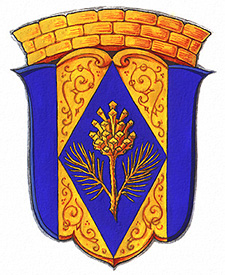 